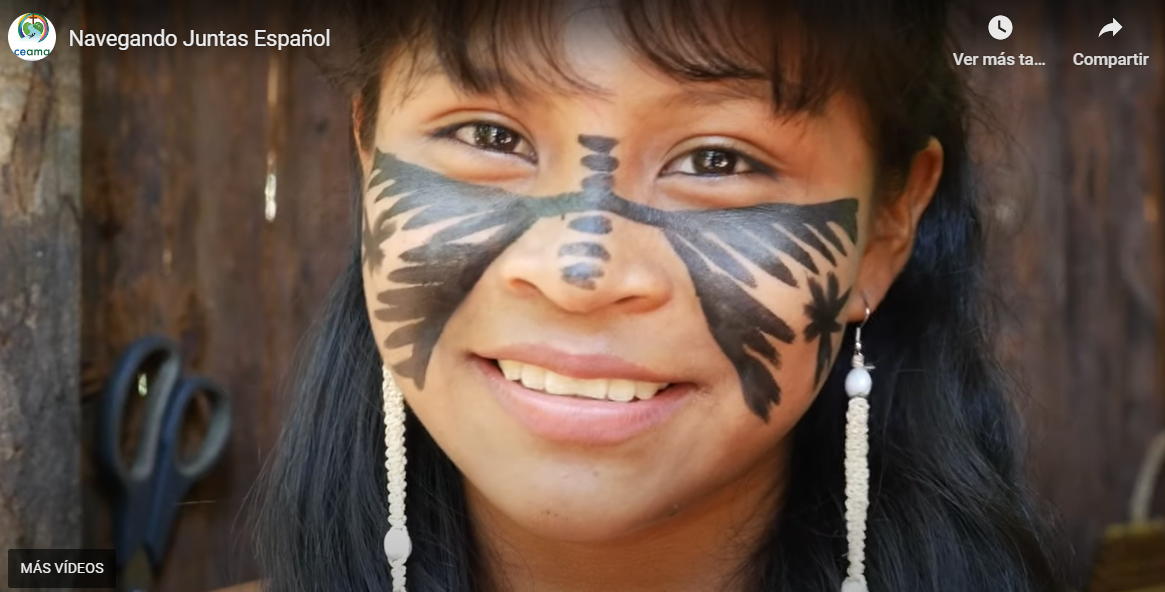 Navegando juntasConozca este video sobre la identidad específica de la conferencia eclesial de la amazoniahttps://youtu.be/DWCe7U8_5tM